Colegio San Manuel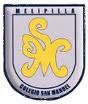 		Asignatura:Historia, Geografía y Ciencias Sociales. 		Profesor: Daniela Boza G. 		Curso: 1° año básico GUIA N° 4 DE APOYO AL HOGAR HISTORIA, GEOGRAFÍA Y CIENCIAS SOCIALESNOMBRE: ______________________________________________FECHA: Mayo 2020ActividadEsta semana damos por finalizada la unidad 1 “El tiempo y nuestra familia”.  Para ellos te proponemos la actividad de sintesis de tu texto pagina 43.  La realizacion del árbol genealógico puede ser de manera digital( collage), material (confeccion de árbol con cartulina y fotos )  o como una presentacion (power point).Para la evaluacion se solicitara una fotografia, imagen o archivo del trabajo.Plazo de entrega martes 26 de mayo.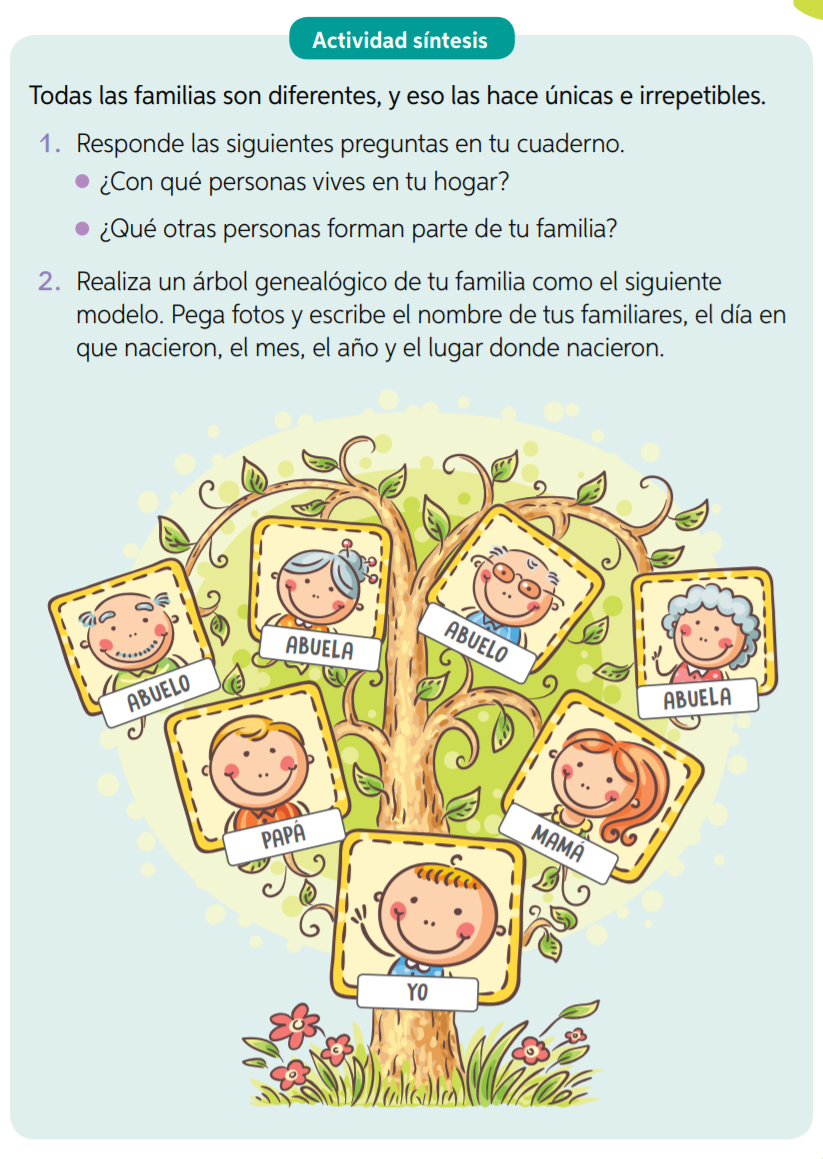 OBJETIVOS DE APRENDIZAJE:Registrar y comunicar información sobre elementos que forman parte de su identidad personal (nombre, fecha de nacimiento, lugar de procedencia, ascendencias, gustos, intereses, amigos y otros) para reconocer sus características individuales.HABILIDADES / DESTREZAS:Experimentar            ExplorarObservar                   ComunicarINDICACIONES GENERALES:-Pide ayuda a un adulto para realizar este trabajo.-Busca un lugar tranquilo y luminoso para trabajar. -Emplea lápiz grafito y de colores.-Una vez finalizadoel trabajo, envía evidencia al correotia.daniela.boza@gmail.com.INDICACIONES GENERALES:-Pide ayuda a un adulto para realizar este trabajo.-Busca un lugar tranquilo y luminoso para trabajar. -Emplea lápiz grafito y de colores.-Una vez finalizadoel trabajo, envía evidencia al correotia.daniela.boza@gmail.com.